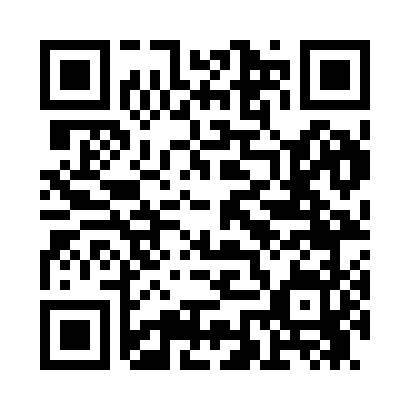 Prayer times for Shultis Corners, New York, USAMon 1 Jul 2024 - Wed 31 Jul 2024High Latitude Method: Angle Based RulePrayer Calculation Method: Islamic Society of North AmericaAsar Calculation Method: ShafiPrayer times provided by https://www.salahtimes.comDateDayFajrSunriseDhuhrAsrMaghribIsha1Mon3:415:251:005:038:3610:192Tue3:425:251:005:038:3610:183Wed3:435:261:015:038:3510:184Thu3:445:261:015:038:3510:175Fri3:455:271:015:038:3510:176Sat3:465:281:015:038:3410:167Sun3:475:281:015:038:3410:168Mon3:485:291:015:038:3410:159Tue3:495:301:025:038:3310:1410Wed3:505:301:025:038:3310:1311Thu3:515:311:025:038:3210:1212Fri3:525:321:025:038:3210:1213Sat3:535:331:025:038:3110:1114Sun3:545:341:025:038:3110:1015Mon3:555:341:025:038:3010:0916Tue3:575:351:025:038:2910:0817Wed3:585:361:035:038:2910:0618Thu3:595:371:035:038:2810:0519Fri4:015:381:035:038:2710:0420Sat4:025:391:035:038:2610:0321Sun4:035:401:035:028:2510:0222Mon4:045:411:035:028:2510:0023Tue4:065:411:035:028:249:5924Wed4:075:421:035:028:239:5825Thu4:095:431:035:018:229:5626Fri4:105:441:035:018:219:5527Sat4:115:451:035:018:209:5328Sun4:135:461:035:008:199:5229Mon4:145:471:035:008:189:5030Tue4:165:481:035:008:179:4931Wed4:175:491:034:598:169:47